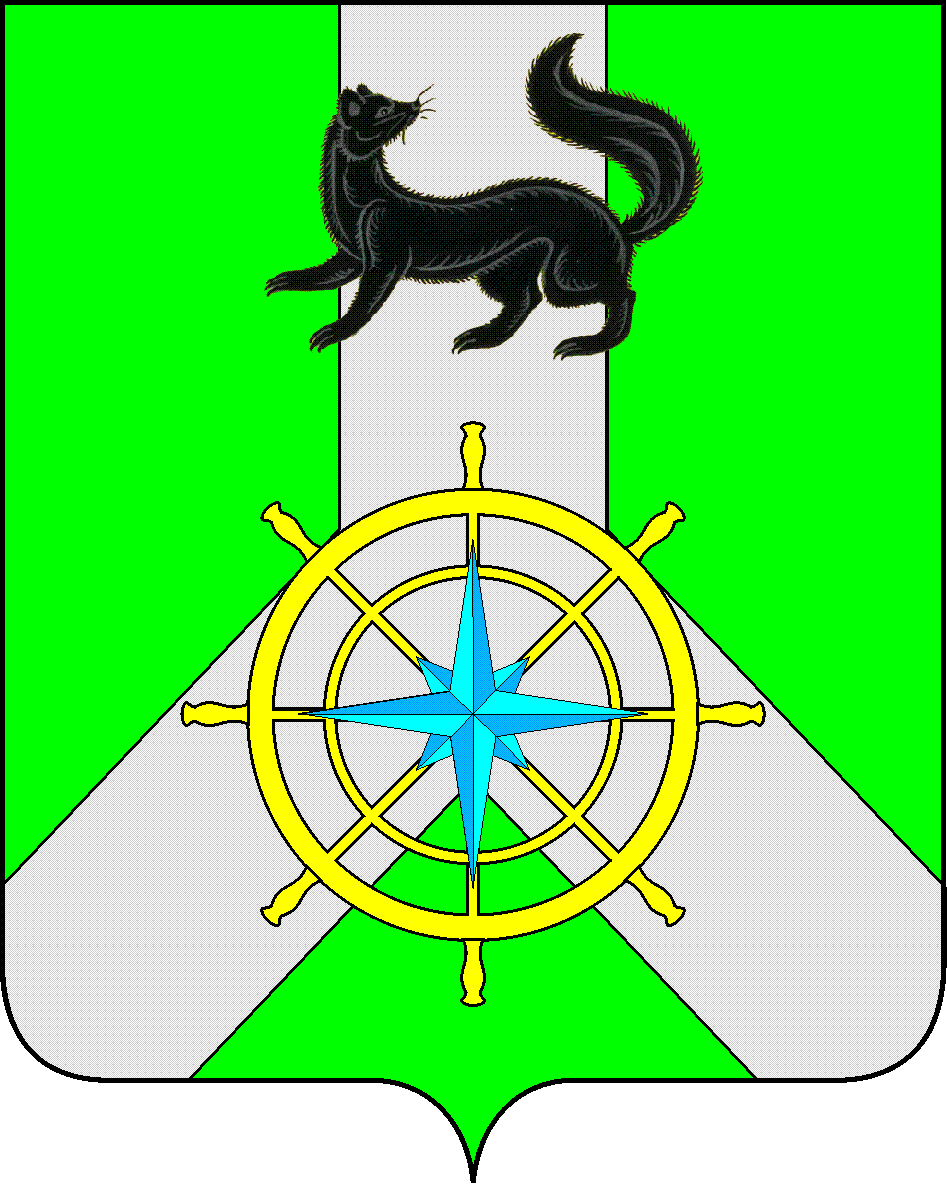 Р О С С И Й С К А Я   Ф Е Д Е Р А Ц И ЯИ Р К У Т С К А Я   О Б Л А С Т ЬК И Р Е Н С К И Й   М У Н И Ц И П А Л Ь Н Ы Й   Р А Й О НА Д М И Н И С Т Р А Ц И Я П О С Т А Н О В Л Е Н И ЕО проведении Дней охраны трудана территории  муниципального образования Киренский район в 2015годуВ целях повышения эффективности и качества работы по созданию в организациях безопасных и здоровых условий труда, привлечения внимания общественности к проблеме производственного травматизма на территории Киренского района руководствуясь Законами Иркутской области от 23.07.2008г., с изменениями и дополнениями от 6 июня 2014г №58-оз "Об охране труда в Иркутской области", от 24.07.2008г., с изменениями и дополнениями от 30 декабря 2014г №63-оз "О наделении органов местного самоуправления отдельными областными государственными полномочиями в сфере труда", поддерживая инициативу Международной организации труда в проведении Всемирного дня охраны труда,ПОСТАНОВЛЯЮ:1. Провести с 1 апреля по 30 мая 2014г. Дни охраны труда на территории муниципального образования Киренский район.2. Утвердить план мероприятий, организуемых в рамках Дней охраны труда на территории муниципального образования Киренский район в 2015 году (прилагается).3. Рекомендовать руководителям организаций, независимо от их организационно-правовых форм, работодателям физическим лицам принять активное участие в организуемых мероприятиях, разработать и организовать проведение собственных мероприятий по улучшению условий и охраны труда.4. Настоящее постановление опубликовать в Бюллетене нормативно-правовых актов Киренского муниципального района «Киренский районный вестник» и на официальном сайте администрации Киренского муниципального района.5. Контроль за исполнением настоящего постановления возложить на  Первого заместителя мэра  по экономике и финансам МО Киренский район Е.А.Чудинову   Мэр    Киренского муниципального района                                                  К.В.СвистелинСогласовано: Первый Заместитель мэра по экономике и финансам                                                       Е.А.Чудинова   Заведующий правовым отделом                                                                                          А.В.ВоробьёвПодготовила: Н.В.Фаркова4-36-43 от 30 марта 2015 г.№ 230г.Киренск